28 Oct 2021Vue Hamburger Menu Component (1.0.1)OverviewHamburger menu allows you to hide the navigation beyond the edge of thescreen and reveal it only after a user’s action. Use caseScreen space is a precious commodity on mobile and the slide menu is one of the most popular mobile navigation patterns that helps you save it.The drawer panel allows you to hide the navigation beyond the edge of the screen and reveal it only after a user’s action. This pattern can be particularly useful if you want your user to focus on the main content. This component provides a ready to use Sliding menu for VoltMX Apps. This component is based on the Vue.js framework.Percentage of re-use:Approximate 85% of reuse. FeaturesEnriches your app with popular navigation pattern, Hamburger MenuFlexible to display and hide the menuSaves the screen spaceMenu slides with animation onto the screenProvides controls to customize the UI and to set eventsGetting StartedPrerequisitesBefore you start using the Hamburger menu component, ensure the following:•  HCL Foundry •  Volt MX IrisPlatforms SupportedResponsive Web & PWA Importing the appYou can import the Forge components only into the apps that are of the Reference Architecture type.       To import the Hamburger menu component, do the following:Open your app project in Volt MX Iris.In the Project Explorer, click the Templates Tab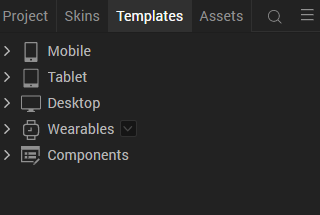 Right-click Components, and then select Import Component. The Import Component dialog box appears. 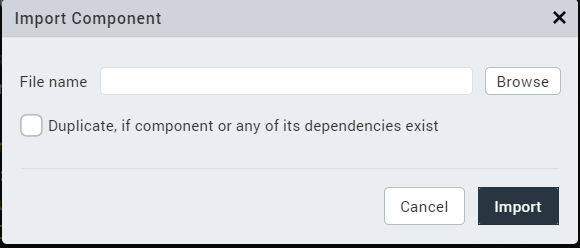 Click Browse to navigate to the location of the component, select the component, and then click Import. The component and its associated widgets and modules are added to your project.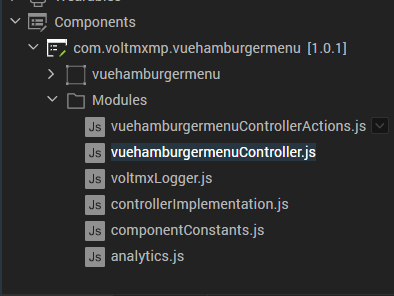 Once you have imported a component to your project, you can easily add the component to a form. D.  Building and previewing the appAfter performing all the above steps, you can build your app and run it on your device.  	You can then run your app to see the Hamburger menu work in real time.3.ReferencesDynamic UsageYou can also add Hamburger Menu component dynamically. To do so,In the Project Explorer, on the Projects tab, click Controllers section to access the respective Form Controller. Create a method and implement the code snippet similar to the sample code mentioned below.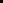 /*Creating Hamburger Menu component instance*/define({   //Type your controller code here   onNavigate : function(){    this.view.preShow=this.preShow();  },  preShow : function(){    this.createComponent();  },  createComponent: function()  {    /* Creating the component's object */    var vueHamburgerMenu = new com.voltmxmp.vuehamburgermenu(      {        "clipBounds": true,        "height": "100%",        "id": "vueHamburgerMenu",        "isVisible": true,        "left": "0dp",        "top": "0dp",        "width": "300px",        "zIndex": 1      }, {}, {});    /* Setting the component's properties */    vueHamburgerMenu.menuItems =      {      "data":      [        {          "icon": "resources/home.png",          "id": "01",          "title": "HOME"        },        {          "icon": "resources/pro.png",          "id": "02",          "title": "PRODUCT"        }      ]    };    vueHamburgerMenu.defaultWidth = 300;    vueHamburgerMenu.defaultVisibility = false;    vueHamburgerMenu.defaultMenuItem = "01";    vueHamburgerMenu.logoVisibility = true;    vueHamburgerMenu.logoURL = "./resources/voltmx_logo.png";    vueHamburgerMenu.menuIconURL = "./resources/menu.png";    vueHamburgerMenu.closeIconURL = "./resources/close.png";    vueHamburgerMenu.onMenuItemClick = function(id) {}.bind(this);    vueHamburgerMenu.onErrorCallback = function(errObj){}.bind(this);    vueHamburgerMenu.onShowHamburgerMenu = function(){}.bind(this);    vueHamburgerMenu.onHideHamburgerMenu = function(){}.bind(this);    /* Adding the component to a form */    this.view.add(vueHamburgerMenu);  }});In the code snippet, you can edit the properties of the component as per your        requirement. For more information, see Setting Properties. And Save the filePropertiesThe properties provided on the Component tab allow you to customize the UI elements in the Hamburger Menu component. You can set the properties directly on the Component tab or by writing a JavaScript. This section provides information on how to set the properties by writing a JavaScript.    General propertiesMenu Items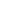 Default Width in PX Default VisibilityDefault Menu ID Logo Visibility Logo URL Burger Menu Icon URLClose Icon URLC. EventsYou can define events to be executed when an action is performed. You can configure the events directly on the Actions tab or by writing a JavaScript. To configure the events on the Action tab, click Edit against each event.          onMenuItemClickonErrorCallback onShowHamburgerMenu onHideHamburgerMenu D. APIsThe following APIs pertain to the Hamburger Menu - vue.js component:setMenuItems  selectMenuItemREVISION HISTORY        	  App version: 1.0.1LimitationsVue Hamburger menu is a web component. So, it doesn’t support for     Android and IOS devices.    Description:Specifies the data that you want to show as the items on the menu.    Syntax:menuItems    Type:Data GridJSON   Read/Write:Write   Default Value:   {"data":[	{	"icon": "resources/home.png",	"id": "01",	"title": "HOME"	},	{	"icon": "resources/pro.png",	"id": "02",	"title": "PRODUCT"	}]}Example:this.view.componentID.menuItems ={"data":[	{	"icon": "resources/home.png",	"id": "01",	"title": "HOME"	},	{	"icon": "resources/pro.png",	"id": "02",	"title": "PRODUCT"	}]};       Description:Specifies the width of the menu (in pixels) in the expanded state.       Syntax:defaultWidth       Type:IntegerRead/Write:WriteDefault Value:300Example:this.view.componentID.defaultWidth = 300;Description:Specifies whether the menu should expand by default.Syntax:defaultVisibilityType:BooleanRead/Write:WriteDefault Value:trueExample:this.view.componentID.defaultVisibility = false;Description:Specifies the ID of the menu item that should be highlighted by default.Syntax:defaultMenuItemType:StringRead/Write:WriteDefault Value:01Example:this.view.componentID.defaultMenuItem = "01";Description:Toggles the visibility of the logo.Syntax:logoVisibilityType:BooleanRead/Write:WriteDefault Value:trueExample:this.view.componentID.logoVisibility = true;Description:Specifies the URL of the image that you want to set as the logo.Syntax:logoURLType:StringRead/Write:WriteDefault Value:./resources/quantum.pngExample:this.view.componentID.logoURL = "./resources/quantum.png";Description:Specifies the URL of the image that you want to set as the burger menu icon.Syntax:menuIconURLType:StringRead/Write:WriteDefault Value:./resources/menu.pngExample:this.view.componentID.menuIconURL = "./resources/menu.png";Description:Specifies the URL of the image that you want to set as the close icon.Syntax:closeIconURLType:StringRead/Write:WriteDefault Value:./resources/close.pngExample:this.view.componentID.closeIconURL = "./resources/close.png";Description:Invoked when the user selects an item from the menu.Syntax:onMenuItemClickParameters:id [String] :
The ID of the item that the user selected from the menu.Example:this.view.componentID.onMenuItemClick = function(id){	alert("Menu Item Selected: "+id);}.bind(this);Description:Invoked when an error occurs in the component.Syntax:onErrorCallbackParameters:errObj [JSON] :
Contains information about the error, such as the error code and the error message.Example:this.view.componentID.onErrorCallback = function(errObj){	alert("Error: "+JSON.stringify(errObj));}.bind(this);Description:Invoked when the user clicks the burger menu icon and expands the menu.Syntax:onShowHamburgerMenuParameters:NoneExample:this.view.componentID.onShowHamburgerMenu = function(){	alert("Menu Opened.");}.bind(this);Description:Invoked when the user clicks the close icon or a menu item and hides the menu.Syntax:onHideHamburgerMenuParameters:NoneExample:this.view.componentID.onHideHamburgerMenu = function(){	alert("Menu hidden.");}.bind(this);Description:Sets the items on the menu based on the specified data..Syntax:setMenuItems(data)Parameters:data [Array of JSON] :
Contains the ID, the Title, and the Icon URL for the items that you want to display on the menu.Return Value:NoneExample:var data =[	{	"icon": "resources/home.png",	"id": "01",	"title": "HOME"	},	{	"icon": "resources/pro.png",	"id": "02",	"title": "PRODUCT"	}];this.view.componentID.setMenuItems(data);Description:Selects the specified item from the menu.Syntax:selectMenuItem(id)Parameters:id [String] :
The ID of the item that you want to select from the menu.Return Value:NoneRemarks:Selecting an item by using the selectMenuItem API does not close the menu.Example:var id = "02";this.view.componentID.selectMenuItem(id);